Düsseldorf/Weißenfels, 20.10.2017Wünsche werden wahr in WeißenfelsDa kann man einfach nur vor Freude strahlen: Felix aus Weißenfels in Sachsen-Anhalt ist der Gewinner des zweiten Straßenpreises der Oktober-Ziehung. Sein Postcode 06667 WW verhalf ihm unverhofft zu 10.000 Euro. Den Scheck im goldenen Umschlag überreichte ihm das Team der Deutschen Postcode Lotterie persönlich. Gewinnerglück pur!„Geil. Das geht gar nicht!“ Felix* konnte sein Glück kaum fassen, als er den Gewinnscheck in der Hand hielt. Am Anfang war er sich noch unsicher, ob die Situation nicht nur ein Traum sei. „Ich habe nicht geglaubt, dass ihr tatsächlich vorbeikommt.“ Die Freude stand ihm und seiner Lebensgefährtin Sandra buchstäblich ins Gesicht geschrieben. "Wir wollen bauen“, fügte der Anlagenfahrer hinzu und drückte seine Partnerin an sich. Eine schönere Überraschung konnte Postcode-Moderator Giuliano Lenz dem jungen Paar nicht bereiten. Zumal noch ganz andere Träume im Raum stehen: Felix und Sandra sind seit sechs Jahren zusammen, da ist nicht nur der Wunsch nach einer eigenen Wohnung groß. Das ganz große Glück steht für beide fest: eine wunderschöne Hochzeitsfeier im nächsten Jahr. Mit den 10.000 Euro, die ihm sein Postcode 06667 WW beschert hat, schwebt der 31-Jährige aus dem Süden Weißenfels‘ nun also im siebten Hochzeitshimmel. Für den Gewinner aus Sachsen-Anhalt war die Teilnahme an der Soziallotterie eine klare Sache. „Natürlich habe ich mitgemacht, weil ich gewinnen wollte. Aber klassisches Lotto war mir zu spießig. Und ich kann bei der Deutschen Postcode Lotterie auch noch etwas Gutes tun.“ Diese Mischung aus Gewinnmöglichkeit und Unterstützung sozialer Projekte hatte es Felix angetan. „Das ist eine tolle Kombination: gewinnen und Gutes tun.“30 Prozent für gemeinnützige ProjekteSein Los hat Felix nicht nur den zweiten Straßenpreis der Oktober-Ziehung beschert, es hat auch dabei geholfen, gemeinnützige Projekte in seiner Nähe zu fördern. Bei der Deutschen Postcode Lotterie gehen von jedem Losbeitrag immer 30 Prozent an Förderprojekte aus den Bereichen Natur- und Umweltschutz, sozialer Zusammenhalt und Chancengleichheit. Informationen zu den Projekten und zur Bewilligung von Fördergeldern sind unter www.postcode-lotterie.de/projekte abrufbar.* Der Deutschen Postcode Lotterie ist der Umgang mit personenbezogenen Daten wichtig. Wir achten die Persönlichkeitsrechte unserer Gewinner und veröffentlichen Namen, persönliche Informationen sowie Bilder nur nach vorheriger Einwilligung. Über die Deutsche Postcode LotterieDie Deutsche Postcode Lotterie ist das jüngste Mitglied in der erfolgreichen Familie der europäischen Postcode Lotterien. Im Oktober 2016 ging sie in Deutschland an den Start. Die niederländische ‚Postcode Loterij‘ wurde im Jahr 1989 gegründet, 2005 die ‚Svenska PostkodLotteriet‘ in Schweden und ‚The People’s Postcode Lottery‘ in Großbritannien. Die Deutsche Postcode Lotterie wird von zwei prominenten Botschaftern repräsentiert: Katarina Witt und Kai Pflaume. International werden die Postcode Lotterien von vielen berühmten Persönlichkeiten unterstützt, darunter der ehemalige US-Präsident Bill Clinton, Tennis-Profi Rafael Nadal sowie Schauspieler und Menschenrechtsaktivist George Clooney.Das Prinzip: Mit dem Postcode zum MonatsgewinnBeim Monatsgewinn werden einmalig 250.000 Euro auf alle Lose im gewinnenden Postcode-Bereich verteilt. Zudem gewinnt jedes Los der dazugehörigen Postleitzahl 5.000 Euro – drei Lose kann ein Teilnehmer erwerben und so seinen Gewinn im gezogenen Postleitzahlen-Bereich verdreifachen. 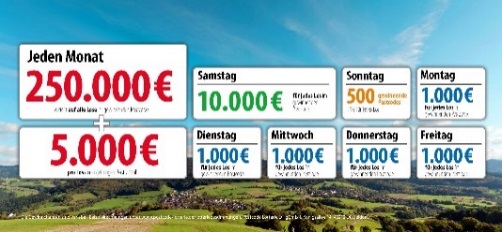 Die Projekte: Gewinnen und zugleich in der Nähe helfenMit einem Los der Deutschen Postcode Lotterie gewinnt auch immer der gute Zweck, denn 30 Prozent des Losbeitrags fließen in gemeinnützige Projekte in der direkten Nähe der Teilnehmer. Ein unabhängiger Beirat unter Vorsitz der ehemaligen Bundestagspräsidentin Prof. Dr. Rita Süssmuth entscheidet über die Auswahl der Projekte aus den Bereichen Bildung, Tier- und Umweltschutz, Kultur und sozialer Zusammenhalt. Weitere Informationen zu unseren Projekten erhalten Sie auf unserer Website www.postcode-lotterie.de/projekte.Die Ziehung: Persönliche Gewinnbenachrichtigung
Hier werden die Gewinner von allen Preisen für den betreffenden Monat ermittelt. Die monatliche Ziehung besteht aus fünf Einzelziehungen. An diesen Ziehungen nehmen sämtliche gültige Lose teil. Die Gewinner werden per Anruf, Brief oder E-Mail über ihren Gewinn informiert. Die Teilnahme ist ab 18 Jahren möglich. Die nächste Ziehung ist am 2. November.Weitere Informationen sowie der Gewinnplan sind auf unserer Website www.postcode-lotterie.de abrufbar. Besuchen Sie uns auch auf Facebook unter www.facebook.com/PostcodeLotterie. Pressekontakt: 
Sabine Haeßler, Presse und Kommunikation
Postcode Lotterie DT gGmbHMartin-Luther-Platz 28D-40212 DüsseldorfTelefon: +49 (0) 211 94283839Mobil: +49 (0) 173 2596177E-Mail: sabine.haessler@postcode-lotterie.de